Оңтүстік Қазақстан мемлекеттік педагогикалық университеті                           Южно-Казахстанский государственный педагогический университетКІТАПХАНАБИБЛИОТЕКАБиблиографиялық  тізім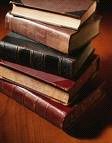 Библиографический  список литературыШымкент-2020     Жаңа әдебиеттер бюллетені: 2020 жылдың 1-тоқсанның библиографиялық тізімі / құраст. Б.Б.Хамзина. - Шымкент, 2020. –28б.ҚҰРМЕТТІ  ОҚЫРМАН!Сіздердің назарларыңызға 1-тоқсанда 2020 жылда  түскен "Жаңа әдебиеттер бюллетенін" ұсынып отырмыз.Бюллетенде кітапханаға келіп түскен жаңа әдебиеттер (ғылыми, оқу, оқу-әдістемелік, көркем әдебиеттер, анықтамалар, энциклопедиялар, сөздіктер) білім салалары бойынша орналасқан.Жаңа түскен әдебиеттерді оқу, ғылыми және педагогикалық қызметтеріне пайдалана алады.Уважаемый читатель!Мы предлагаем Вашему вниманию "Бюллетень новых поступлений литературы"  за 1-квартал 2020 года.В бюллетене представлена новая литература, поступившая в фонд  библиотеки  (научная,  учебная, учебно-методическая и художественная литература, справочники, энциклопедии, словари) по различным отраслям знаний на государственном, русском и других языках."Бюллетень новых поступлений литературы" Вы можете использовать для научной, учебной и педагогической деятельности. Материал расположен по отраслям знаний.Вся вновь поступившая литература внесена в электронный каталог. Приглашаем ознакомиться с новой литературой!БІЛІМ. ПЕДАГОГИКА................................................1-25БИОЛОГИЯЛЫҚ ҒЫЛЫМДАРЫ................................25МЕДИЦИНА. ..................….….....................................25 ӨНЕР …...........…........….....….….....................................25-26 ТІЛ БІЛІМІ. ……........…......….….....................................26 ОРЫС  ТІЛІ................….....….….....................................26ҚАЗАҚ  ТІЛІ ……........….....….….....................................27 ӘДЕБИЕТТАНУ ........….....…..….....................................27-28 ТАРИХ …..................….............….…...............................28-1-001.8:004.9Б91	Бурда, А.Г. 	Основы исследовательской деятельности [Электронный ресурс] / А.Г. Бурда.- Электрон. дан.- Краснодар, 2015.- 1 эл. опт. диск (CD-ROM).		1 экз.069У12		"Уақыт кеңістігі" Түркістан облыстық тарихи-өлкетану музейінің археологиялық мұрасы [Мәтін] / Құраст.:А.А.Рустемов, А.Г.Донец, А.А.Ержигитова.- Шымкент, 2018.- 192б.		1 экз.32(075.8)Қ71	Қуандық, Е.С. 	Саясаттану негіздері [Мәтін]: оқу құралы / Е.С. Қуандық.- Алматы, 2013.- 240б.		5 экз.БІЛІМ. ПЕДАГОГИКА371.3Р85		Руководство по критериальному оцениванию для региональных и школьных координаторов [Электронный ресурс]: учебно-методическое пособие / Под ред.О.И.Можаевой, А.С.Шилинбековой, Д.Б.Зиеденовой.- Электрон. дан.- Астана, 2016.- 1 эл. опт. диск (CD-ROM).		1 экз.371.3Р85		Руководство по критериальному оцениванию для учителей начальной школы [Электронный ресурс]: учебно-методическое пособие / Под ред.О.И.Можаевой, А.С.Шилинбековой, Д.Б.Зиеденовой.- Электрон. дан.- Астана, 2017.- 1 эл. опт. диск (CD-ROM).		1 экз.371.4Д70	Досбенбетова, А.Ш. 	Теория и технология воспитательной работы в школе [Электронный ресурс]: учебное пособие / А.Ш. Досбенбетова.- Электрон. дан.- Шымкент, 2019.- 1 эл. опт. диск (CD-ROM).		1 экз.372.8:002М86	Мұхамбетжанова, С.Т. 	Информатика [Мәтін]: Әдістемелік нұсқау ЖББ мектептің 7-сынып мұғалімдеріне арналған / С.Т. Мұхамбетжанова [ж.б.].- Алматы: Атамұра, 2017.- 120б.		10 экз.372.8:002М92	Мухамбетжанова, С.Т. 	Информатика [Текст]: Метод.руководство для учителей 8 кл. общеобразов.школы / С.Т. Мухамбетжанова [и др.].- Алматы: Атамұра, 2018.- 160с.		5 экз.372.8:002М86	Мұхамбетжанова, С.Т. 	Информатика [Мәтін]: Оқыту әдістемесі ЖББ мектептің 8-сынып мұғалімдеріне арналған / С.Т. Мұхамбетжанова [ж.б.].- Алматы: Атамұра, 2018.- 184б.		10 экз.372.8:002И74		Информатика 9 кл. [Электронный ресурс]: Метод.руководство для учителей 9 класса общеобразов.шк.- Электрон. дан.- Алматы: Атамұра, 2019.- 1 эл. опт. диск (CD-ROM).		5 экз.372.8:002И69		Информатика 9 сынып [Электрондық ресурс]: Оқыту әдістемесі ЖББ орыс мектебінің 9 сынып мұғалімдеріне арналған.- Электрон. дан.- Алматы: Атамұра, 2019.- 1 эл. опт. диск (CD-ROM).		10 экз.372.8:002И69		Информатика [Мәтін]: Оқыту әдістемесі ЖББ мектептің 6-сынып мұғалімдеріне арналған / С.Т. Мұхамбетжанова [ж.б.].- Алматы: Атамұра, 2018.- 192б.		10 экз.-2-372.8:002И74		Информатика [Текст]: Метод.руководство для учителей 6 кл. общеобразов.школы / С.Т. Мухамбетжанова [и др.].- Алматы: Атамұра, 2018.- 144с.		5 экз.372.8:002И74		Информатика 10 кл. [Электронный ресурс]: Метод.руководство для учителей 10 класса ЕМН общеобразов.шк.- Электрон. дан.- Алматы: Атамұра, 2019.- 1 эл. опт. диск (CD-ROM).		5 экз.372.8:002И74		Информатика 10 кл. [Электронный ресурс]: Метод.руководство для учителей 10 класса ОГН общеобразов.шк.- Электрон. дан.- Алматы: Атамұра, 2019.- 1 эл. опт. диск (CD-ROM).		5 экз.372.8:002И69		Информатика 10 сынып [Электрондық ресурс]: Оқыту әдістемесі ЖББ мектептің ЖМБ 10 сынып мұғалімдеріне арналған.- Электрон. дан.- Алматы: Атамұра, 2019.- 1 эл. опт. диск (CD-ROM).		10 экз.372.8:002И69		Информатика 10 сынып [Электрондық ресурс]: Оқыту әдістемесі ЖББ мектептің ҚГБ 10 сынып мұғалімдеріне арналған.- Электрон. дан.- Алматы: Атамұра, 2019.- 1 эл. опт. диск (CD-ROM).		10 экз.372.8:50К95	Кучербаева, С.З. 	Естествознание 3 кл. [Электронный ресурс]: Метод.руководство для учителей 3 класса общеобразов.шк. / С.З. Кучербаева, И.С. Темникова.- Электрон. дан.- Алматы: Атамұра, 2018.- 1 эл. опт. диск (CD-ROM).		5 экз.372.8:50С90	Сүлейменова, Г.А. 	Жаратылыстану [Мәтін]: Әдістемелік нұсқаулық ЖББ мектептің 5-сынып мұғалімдеріне арналған / Г.А. Сүлейменова, Н.Н. Бошақова.- Алматы: Атамұра, 2017.- 136б.		10 экз.372.8:50С89	Сулейменова, Г.А. 	Естествознание [Текст]: Метод.руководство для учителей 6 кл. общеобразов.школы / Г.А. Сулейменова, С.Б. Касимова.- Алматы: Атамұра, 2018.- 256с.		5 экз.372.8:50С90	Сүлейменова, Г.А. 	Жаратылыстану [Мәтін]: Оқыту әдістемесі ЖББ мектептің 6-сынып мұғалімдеріне арналған / Г.А. Сүлейменова, С.Б. Касимова.- Алматы: Атамұра, 2018.- 296б.		10 экз.372.8:502Т86	Тұрмашева, Б. 	Дүниетану [Мәтін]: Оқыту әдістемесі ЖББ мектептің 2-сынып мұғалімдеріне арналған / Б. Тұрмашева [ж.б.].- Алматы: Атамұра, 2017.- 160б.		10 экз 372.8:502Т86	Тұрмашева, Б.Қ. 	Дүниетану 3 сынып [Электрондық ресурс]: Оқыту әдістемесі ЖББ мектебінің 3 сынып мұғалімдеріне арналған / Б.Қ. Тұрмашева [ж.б.].- Электрон. дан.- Алматы: Атамұра, 2018.- 1 эл. опт. диск (CD-ROM).		10 экз.372.8:502Т88	Турмашева, Б.К. 	Познание мира 3 кл. [Электронный ресурс]: Метод.руководство для учителей 3 класса общеобразов.шк. / Б.К. Турмашева [и др.].- Электрон. дан.- Алматы: Атамұра, 2018.- 1 эл. опт. диск (CD-ROM).		5 экз.-3-372.8:502Т88	Турмашева, Б.К. 	Познание мира 4 кл. [Электронный ресурс]: Метод.руководство для учителей 4 класса общеобразов.шк. / Б.К. Турмашева [и др.].- Электрон. дан.- Алматы: Атамұра, 2019.- 1 эл. опт. диск (CD-ROM).		5 экз.372.8:502Т86	Тұрмашева, Б.Қ. 	Дүниетану 4 сынып [Электрондық ресурс]: Оқыту әдістемесі ЖББ мектебінің 4 сынып мұғалімдеріне арналған / Б.Қ. Тұрмашева [ж.б.].- Электрон. дан.- Алматы: Атамұра, 2019.- 1 эл. опт. диск (CD-ROM).		10 экз.372.8:51А40	Алдамұратова, Т.А. 	Математика [Мәтін]: Оқыту әдістемесі ЖББ мектептің 5 сынып мұғалімдеріне арналған / Т.А. Алдамұратова, С.К. Ә!бдібаева.- Алматы: Атамұра, 2017.- 96б.		10 экз.372.8:51А45	Алдамуратова, Т.А. 	Математика [Текст]: Метод.руководство для учителей 6 кл. общеобразов.школы / Т.А. Алдамуратова, А.Х. Бейсенбаева.- Алматы: Атамұра, 2018.- 160с.		5 экз.372.8:51А40	Алдамұратова, Т.Ә. 	Математика [Мәтін]: Оқыту әдістемесі ЖББ мектептің 6-сынып мұғалімдеріне арналған / Т.Ә. Алдамұратова [ж.б.].- Алматы: Атамұра, 2018.- 128б.		10 экз.372.8:512Ш98	Шыныбеков, А.Н. 	Алгебра [Текст]: Метод.руководство для учителей 7 кл. общеобразов.школы / А.Н. Шыныбеков, Д.А. Шыныбеков.- Алматы: Атамұра, 2017.- 104с.		5 экз.372.8:512Ш97	Шыныбеков, Ә.Н. 	Алгебра [Мәтін]: Оқыту әдістемесі ЖББ мектептің 7-сынып мұғалімдеріне арналған / Ә.Н. Шыныбеков, Д.Ә. Шыныбеков.- Алматы: Атамұра, 2017.- 104б.		10 экз.372.8:512Ш98	Шыныбеков, А.Н. 	Алгебра [Текст]: Метод.руководство для учителей 8 кл. общеобразов.школы / А.Н. Шыныбеков, Д.А. Шыныбеков.- Алматы: Атамұра, 2018.- 144с.		5 экз.372.8:512Ш97	Шыныбеков, Ә.Н. 	Алгебра [Мәтін]: Оқыту әдістемесі ЖББ мектептің 8-сынып мұғалімдеріне арналған / Ә.Н. Шыныбеков, Д.Ә. Шыныбеков.- Алматы: Атамұра, 2018.- 120б.		10 экз.372.8:512Ш98	Шыныбеков, А.Н. 	Алгебра и начала анализа 10 кл. [Электронный ресурс]: Метод.руководство для учителей 10 класса ЕМН общеобразов.шк. / А.Н. Шыныбеков, Д.А. Шыныбеков.- Электрон. дан.- Алматы: Атамұра, 2019.- 1 эл. опт. диск (CD-ROM).		5 экз.372.8:512Ш97	Шыныбеков, Ә.Н. 	Алгебра және анализ бастамалары 10 сынып [Электрондық ресурс]: Оқыту әдістемесі ЖББ мектептің ЖМБ 10 сынып мұғалімдеріне арналған / Ә.Н. Шыныбеков, Д.Ә. Шыныбеков.- Электрон. дан.- Алматы: Атамұра, 2019.- 1 эл. опт. диск (CD-ROM).		10 экз.372.8:514Ш98	Шыныбеков, А.Н. 	Геометрия [Текст]: Метод.руководство для учителей 7 кл. общеобразов.школы / А.Н. Шыныбеков, Д.А. Шыныбеков.- Алматы: Атамұра, 2017.- 96с.		5 экз.-4-372.8:514Ш97	Шыныбеков, Ә.Н. 	Геометрия [Мәтін]: Оқыту әдістемесі ЖББ мектептің 7-сынып мұғалімдеріне арналған / Ә.Н. Шыныбеков, Д.Ә. Шыныбеков.- Алматы: Атамұра, 2017.- 96б.		10 экз.372.8:514Ш98	Шыныбеков, А.Н. 	Геометрия [Текст]: Метод.руководство для учителей 8 кл. общеобразов.школы / А.Н. Шыныбеков, Д.А. Шыныбеков.- Алматы: Атамұра, 2018.- 104с.		5 экз.372.8:514Ш98	Шыныбеков, А.Н. 	Геометрия 10 кл. [Электронный ресурс]: Метод.руководство для учителей 10 класса ЕМН общеобразов.шк. / А.Н. Шыныбеков, Д.А. Шыныбеков.- Электрон. дан.- Алматы: Атамұра, 2019.- 1 эл. опт. диск (CD-ROM).		5 экз.372.8:514Ш97	Шыныбеков, Ә.Н. 	Геометрия 10 сынып [Электрондық ресурс]: Оқыту әдістемесі ЖББ мектептің ЖМБ 10 сынып мұғалімдеріне арналған / Ә.Н. Шыныбеков, Д.Ә. Шыныбеков.- Электрон. дан.- Алматы: Атамұра, 2019.- 1 эл. опт. диск (CD-ROM).		10 экз.372.8:53Б33	Башарулы, Р. 	Физика [Текст]: Метод.руководство для учителей 7 кл. общеобразов.школы / Р. Башарулы [и др.].- Алматы: Атамұра, 2017.- 80с.		5 экз.372.8:53Б30	Башарұлы, Р. 	Физика [Мәтін]: Әдістемелік нұсқаулық ЖББ мектептің 7-сынып мұғалімдеріне арналған / Р. Башарұлы [ж.б.].- Алматы: Атамұра, 2017.- 144б.		10 экз.372.8:53Ф49		Физика 8 сынып [Электрондық ресурс]: Оқыту әдістемесі ЖББ мектептің 8 сынып мұғалімдеріне арналған / Р.Башарұлы, Ш.М.Шүйіншина, К.К.Сейфоллина, Н.М.Нұрадинов.- Электрон. дан.- Алматы: Атамұра, 2018.- 1 эл. опт. диск (CD-ROM).		10 экз.372.8:54У75	Усманова, М.Б. 	Химия 8 кл. [Электронный ресурс]: Метод.руководство для учителей 8 класса общеобразов.шк. / М.Б. Усманова, К.Н. Сакарьянова.- Электрон. дан.- Алматы: Атамұра, 2018.- 1 эл. опт. диск (CD-ROM).		5 экз.372.8:54У74	Усманова, М.Б. 	Химия 8 сынып [Электрондық ресурс]: Оқыту әдістемесі ЖББ мектептің 8 сынып мұғалімдеріне арналған / М.Б. Усманова, Қ.Н. Сақариянова.- Электрон. дан.- Алматы: Атамұра, 2018.- 1 эл. опт. диск (CD-ROM).		10 экз.372.8:54У75	Усманова, М.Б. 	Химия 9 кл. [Электронный ресурс]: Метод.руководство для учителей 9 класса общеобразов.шк. / М.Б. Усманова [и др.].- Электрон. дан.- Алматы: Атамұра, 2019.- 1 эл. опт. диск (CD-ROM).		5 экз.372.8:54У74	Усманова, М.Б. 	Химия 9 сынып [Электрондық ресурс]: Оқыту әдістемесі ЖББ мектептің 9 сынып мұғалімдеріне арналған / М.Б. Усманова [ж.б.].- Электрон. дан.- Алматы: Атамұра, 2019.- 1 эл. опт. диск (CD-ROM).		10 экз.372.8:57С64	Соловьева, А.Р. 	Биология [Мәтін]: Оқыту әдістемесі ЖББ мектептің 7-сынып мұғалімдеріне арналған / А.Р. Соловьева [ж.б.].- Алматы: Атамұра, 2017.- 384б.		10 экз.-5-372.8:57С60	Соловьева, А.Р. 	Биология [Текст]: Метод.руководство для учителей 7 кл. общеобразов.школы / А.Р. Соловьева [и др.].- Алматы: Атамұра, 2017.- 224с.		5 экз.-4-372.8:57С60	Соловьева, А.Р. 	Биология 8 кл. [Электронный ресурс]: Метод.руководство для учителей 8 класса общеобразов.шк. / А.Р. Соловьева, Б.Т. Ибраимова.- Электрон. дан.- Алматы: Атамұра, 2018.- 1 эл. опт. диск (CD-ROM).		5 экз.372.8:57С64	Соловьева, А.Р. 	Биология 8 сынып [Электрондық ресурс]: Оқыту әдістемесі ЖББ мектептің 8 сынып мұғалімдеріне арналған / А.Р. Соловьева, Б.Т. Ибраимова.- Электрон. дан.- Алматы: Атамұра, 2018.- 1 эл. опт. диск (CD-ROM).		10 экз.372.8:57С60	Соловьева, А.Р. 	Биология 9 кл. [Электронный ресурс]: Метод.руководство для учителей 9 класса общеобразов.шк. / А.Р. Соловьева, Б.Т. Ибраимова.- Электрон. дан.- Алматы: Атамұра, 2019.- 1 эл. опт. диск (CD-ROM).		5 экз.372.8:57А87	Асанов, Н.Г. 	Биология 9 сынып [Электрондық ресурс]: Оқыту әдістемесі ЖББ мектептің 9 сынып мұғалімдеріне арналған / Н.Г. Асанов [ж.б.].- Электрон. дан.- Алматы: Атамұра, 2019.- 1 эл. опт. диск (CD-ROM).		10 экз.372.8:57А87	Асанов, Н.Г. 	Биология 10 сынып [Электрондық ресурс]: Оқыту әдістемесі ЖББ мектептің ҚГБ 10 сынып мұғалімдеріне арналған / Н.Г. Асанов, А.Р. Соловьева.- Электрон. дан.- Алматы: Атамұра, 2019.- 1 эл. опт. диск (CD-ROM).		10 экз.372.8:57С60	Соловьева, А.Р. 	Биология 10 кл. [Электронный ресурс]: Метод.руководство для учителей 10 класса ОГН общеобразов.шк. / А.Р. Соловьева, Б.Т. Ибраимова.- Электрон. дан.- Алматы: Атамұра, 2019.- 1 эл. опт. диск (CD-ROM).		5 экз.372.8:74Р22	Раупова, Н.А. 	Көркем еңбек [Мәтін]: Оқыту әдістемесі ЖББ мектептің 2 сынып мұғалімдеріне арналған / Н.А. Раупова, М.А. Сауғабаева.- Алматы: Атамұра, 2017.- 56б.		10 экз.372.8:74Р22	Раупова, Н.А. 	Көркем еңбек 3 сынып [Электрондық ресурс]: Оқыту әдістемесі ЖББ мектебінің 3 сынып мұғалімдеріне арналған / Н.А. Раупова.- Электрон. дан.- Алматы: Атамұра, 2018.- 1 эл. опт. диск (CD-ROM).		10 экз.372.8:74Р25	Раупова, Н.А. 	Художественный труд 3 кл. [Электронный ресурс]: Метод.руководство для учителей 3 класса общеобразов.шк. / Н.А. Раупова.- Электрон. дан.- Алматы: Атамұра, 2018.- 1 эл. опт. диск (CD-ROM).		5 экз.372.8:74Р22	Раупова, Н.А. 	Көркем еңбек 4 сынып [Электрондық ресурс]: Оқыту әдістемесі ЖББ мектебінің 4 сынып мұғалімдеріне арналған / Н.А. Раупова.- Электрон. дан.- Алматы: Атамұра, 2019.- 1 эл. опт. диск (CD-ROM).		10 экз.-6-372.8:74Р25	Раупова, Н.А. 	Художественный труд 4 кл. [Электронный ресурс]: Метод.руководство для учителей 4 класса общеобразов.шк. / Н.А. Раупова.- Электрон. дан.- Алматы: Атамұра, 2019.- 1 эл. опт. диск (CD-ROM).		5 экз.372.8:78Қ74	Құлманова, Ш. 	Музыка [Мәтін]: Оқыту әдістемесі ЖББ мектептің 2-сынып мұғалімдеріне арналған / Ш. Құлманова, Б. Сүлейменова.- Алматы: Атамұра, 2017.- 120б.		10 экз.372.8:78Қ74	Құлманова, Ш.Б. 	Музыка 3 сынып [Электрондық ресурс]: Оқыту әдістемесі ЖББ мектебінің 3 сынып мұғалімдеріне арналған / Ш.Б. Құлманова, Б.Р. Сүлейменова.- Электрон. дан.- Алматы: Атамұра, 2018.- 1 эл. опт. диск (CD-ROM).		10 экз.372.8:78Қ74	Құлманова, Ш.Б. 	Музыка 4 сынып [Электрондық ресурс]: Оқыту әдістемесі ЖББ мектебінің 4 сынып мұғалімдеріне арналған / Ш.Б. Құлманова [ж.б.].- Электрон. дан.- Алматы: Атамұра, 2019.- 1 эл. опт. диск (CD-ROM).		10 экз.372.8:78В15	Валиуллина, Р.Н. 	Музыка 3 кл. [Электронный ресурс]: Метод.руководство для учителей 4 класса общеобразов.шк. / Р.Н. Валиуллина, А.К. Маханова.- Электрон. дан.- Алматы: Атамұра, 2018.- 1 эл. опт. диск (CD-ROM).		5 экз.372.8:78Қ74	Құлманова, Ш. 	Музыка [Мәтін]: Оқыту әдістемесі ЖББ мектептің 5-сынып мұғалімдеріне арналған / Ш. Құлманова, Б. Сүлецйменова.- Алматы: Атамұра, 2017.- 136б.		10 экз.372.8:78П54	Поляков, А.С. 	Методика преподавания эстрадного пения [Электронный ресурс] / А.С. Поляков.- Электрон. дан.- М., 2015.- 1 эл. опт. диск (CD-ROM).		1 экз.372.8:811.161.1Ж31	Жанпейс, У.А. 	Русский язык и литература 6 кл. [Электронный ресурс]: Метод.руководство для учителей 6 класса общеобразов.шк. с нерусским языком обучения / У.А. Жанпейс [и др.].- Электрон. дан.- Алматы: Атамұра, 2018.- 1 эл. опт. диск (CD-ROM).		10 экз.372.8:811.161.1Ж31	Жанпейс, У.А. 	Русский язык и литература [Текст]: Метод.руководство для учителей 7 кл. общеобразов.школы с казахским языком обучения / У.А. Жанпейс.- Алматы: Атамұра, 2017.- 296с.		10 экз.372.8:811.161.1Ж31	Жанпейс, У.А. 	Русский язык и литература 8 кл. [Электронный ресурс]: Метод.руководство для учителей 8 класса общеобразов.шк. с нерусским языком обучения / У.А. Жанпейс [и др.].- Электрон. дан.- Алматы: Атамұра, 2018.- 1 эл. опт. диск (CD-ROM).		10 экз.372.8:811.161.1Ж31	Жанпейс, У.А. 	Русский язык и литература 9 кл. [Электронный ресурс]: Метод.руководство для учителей 9 класса общеобразов.шк. / У.А. Жанпейс, Г.А. Атембаева.- Электрон. дан.- Алматы: Атамұра, 2019.- 1 эл. опт. диск (CD-ROM).		10 экз.372.8:811.161.1Б14	Багдашкина, И.В. 	Русский язык 9 кл. [Электронный ресурс]: Метод.руководство для учителей 9 класса общеобразов.шк. / И.В. Багдашкина, Н.А. Захарова.- Электрон. дан.- Алматы: Атамұра, 2019.- 1 эл. опт. диск (CD-ROM).		5 экз.-7-372.8:811.512.122Ж81	Жұмабаева, Ә.Е. 	Қазақ тілі [Мәтін]. 1-ші бөлім: Оқыту әдістемесі ЖББ мектептің 2 сынып мұғалімдеріне арналған / Ә.Е. Жұмабаева, М.Н. Оспанбекова.- Алматы: Атамұра, 2017.- 176б.		10 экз.372.8:811.512.122Ж81	Жұмабаева, Ә.Е. 	Қазақ тілі [Мәтін]. 2-ші бөлім: Оқыту әдістемесі ЖББ мектептің 2 сынып мұғалімдеріне арналған / Ә.Е. Жұмабаева, М.Н. Оспанбекова.- Алматы: Атамұра, 2017.- 160б.		10 экз.372.8:811.512.122Ж81	Жұмабаева, Ә.Е. 	Қазақ тілі 1, 2 бөлім 3 сынып [Электрондық ресурс]: Оқыту әдістемесі ЖББ мектебінің 3 сынып мұғалімдеріне арналған / Ә.Е. Жұмабаева, М.Н. Оспанбекова.- Электрон. дан.- Алматы: Атамұра, 2018.- 1 эл. опт. диск (CD-ROM).		10 экз.372.8:811.512.122Ж81	Жұмабаева, Ә.Е. 	Қазақ тілі 4 сынып [Электрондық ресурс]: Оқыту әдістемесі ЖББ мектебінің 4 сынып мұғалімдеріне арналған / Ә.Е. Жұмабаева [ж.б.].- Электрон. дан.- Алматы: Атамұра, 2019.- 1 эл. опт. диск (CD-ROM).		10 экз.372.8:811.512.122Қ17		Қазақ тілі [Мәтін]: Оқыту әдістемесі ЖББ мектептің 6 сынып мұғалімдеріне арналған / Б. Әрінова [ж.б.].- Алматы: Атамұра, 2018.- 256б.		10 экз.372.8:811.512.122Қ68	Қосымова, Г. 	Қазақ тілі [Мәтін]: Оқыту әдістемесі ЖББ мектептің 7 сынып мұғалімдеріне арналған / Г. Қосымова [ж.б.].- Алматы: Атамұра, 2017.- 152б.		10 экз.372.8:811.512.122Қ77	Құрманәлиева, А.М. 	Қазақ тілі мен әдебиеті 9 сынып [Электрондық ресурс]: Оқыту әдістемесі ЖББ мектебінің 9 сынып мұғалімдеріне арналған / А.М. Құрманәлиева, А.Т. Үсібалиева.- Электрон. Дан.- Алматы: Атамұра, 2019.- 1 эл. Опт. Диск (CD-ROM).		5 экз.372.8:811.512.122Д22	Дәулетбекова, Ж.Т. 	Қазақ тілі 10 сынып [Электрондық ресурс]: Оқыту әдістемесі ЖББ мектептің ЖМБ 10 сынып мұғалімдеріне арналған / Ж.Т. Дәулетбекова [ж.б.].- Электрон. Дан.- Алматы: Атамұра, 2019.- 1 эл. Опт. Диск (CD-ROM).		10 экз.372.8:811.512.122Қ17		Қазақ тілі 10 сынып [Электрондық ресурс]: Оқыту әдістемесі ЖББ мектептің ҚГБ 10 сынып мұғалімдеріне арналған.- Электрон. Дан.- Алматы: Атамұра, 2019.- 1 эл. Опт. Диск (CD-ROM).		10 экз.372.8:821.161.1Р93	Рыгалова, Л.С. 	Русская литература 6 кл. [Электронный ресурс]: Метод.руководство для учителей 6 класса общеобразов.шк. / Л.С. Рыгалова, Д.А. Берденова.- Электрон. Дан.- Алматы: Атамұра, 2018.- 1 эл. Опт. Диск (CD-ROM).		5 экз.372.8:821.161.1Р89		Русская литература 9 кл. [Электронный ресурс]: Метод.руководство для учителей 9 класса общеобразов.шк.- Электрон. Дан.- Алматы: Атамұра, 2019.- 1 эл. Опт. Диск (CD-ROM).		5 экз.372.8:821.512.122Қ13	Қабатай, Б.Т. 	Әдебиеттік оқу [Мәтін]. 1-ші бөлім: Оқыту әдістемесі ЖББ мектептің 2 сынып мұғалімдеріне арналған / Б.Т. Қабатай, В.А. Қалиева.- Алматы: Атамұра, 2017.- 160б.		10 экз.-8-372.8:821.512.122Қ13	Қабатай, Б.Т. 	Әдебиеттік оқу [Мәтін]. 2-ші бөлім: Оқыту әдістемесі ЖББ мектептің 2 сынып мұғалімдеріне арналған / Б.Т. Қабатай, В.А. Қалиева.- Алматы: Атамұра, 2017.- 144б.		10 экз.372.8:821.512.122Қ13	Қабатай, Б. 	Әдебиеттік оқу. 1-2 бөлім. 3 сынып [Электрондық ресурс]: Оқыту әдістемесі ЖББ мектептің 3 сынып мұғалімдеріне арналған / Б. Қабатай, В. Калиева.- Электрон. Дан.- Алматы: Атамұра, 2018.- 1 эл. Опт. Диск (CD-ROM).		10 экз.372.8:821.512.122А37	Ақтанова, А.С. 	Қазақ әдебиеті [Мәтін]: Оқыту әдістемесі ЖББ мектептің 5 сынып мұғалімдеріне арналған / А.С. Ақтанова, А.Қ. Жүндібаева.- Алматы: Атамұра, 2017.- 88б.		10 экз.372.8:821.512.122А37	Ақтанова, А.С. 	Қазақ әдебиеті [Мәтін]: Оқыту әдістемесі ЖББ мектептің 6 сынып мұғалімдеріне арналған / А.С. Ақтанова, А.Қ. Жүндібаева.- Алматы: Атамұра, 2018.- 96б.		10 экз.372.8:821.512.122А37	Ақтанова, А.С. 	Қазақ әдебиеті [Мәтін]: Оқыту әдістемесі ЖББ мектептің 8 сынып мұғалімдеріне арналған / А.С. Ақтанова, А.Қ. Жүндібаева.- Алматы: Атамұра, 2018.- 144б.		10 экз.372.8:821.512.122А37	Ақтанова, А.С. 	Қазақ әдебиеті 10 сынып [Электрондық ресурс]: Оқыту әдістемесі ЖББ мектептің ҚГБ 10 сынып мұғалімдеріне арналған / А.С. Ақтанова, А.Қ. Жүндібаева.- Электрон. Дан.- Алматы: Атамұра, 2019.- 1 эл. Опт. Диск (CD-ROM).		10 экз.372.8:91Н89	Нүркенова, С. 	География [Мәтін]: Оқыту әдістемесі ЖББ мектептің 7-сынып мұғалімдеріне арналған / С. Нүркенова, А. Егорина.- Алматы: Атамұра, 2017.- 120б.		10 экз.372.8:91(574)Қ18		Қазақстан географиясы 9 сынып [Электрондық ресурс]: Оқыту әдістемесі ЖББ мектебтің 9 сынып мұғалімдеріне арналған.- Электрон. дан.- Алматы: Атамұра, 2019.- 1 эл. опт. диск (CD-ROM).		10 экз.372.8:91(574)Г35		География Казахстана 9 кл. [Электронный ресурс]: Метод.руководство для учителей 9 класса общеобразов.шк.- Электрон. дан.- Алматы: Атамұра, 2019.- 1 эл. опт. диск (CD-ROM).		5 экз.372.8:94(574)К68	Көмеков, Б.Е. 	Қазақстан тарихы [Мәтін]: Оқыту әдістемесі ЖББ мектептің 5 сынып мұғалімдеріне арналған / Б.Е. Көмеков [ж.б.].- Алматы: Атамұра, 2017.- 360б.		10 экз.372.8:94(574)К90	Кумеков, Б.Е. 	История Казахстана [Текст]: Метод.руководство для учителей 5 кл. общеобразов.школы / Б.Е. Кумеков [и др.].- Алматы: Атамұра, 2017.- 400с.		5 экз.372.8:94(574)И90		История Казахстана 6 кл. [Электронный ресурс]: Метод.руководство для учителей 6 класса общеобразов.шк. / Н.С. Бакина [и др.].- Электрон. дан.- Алматы: Атамұра, 2018.- 1 эл. опт. диск (CD-ROM).		5 экз.-9-372.8:94(574)Қ18		Қазақстан тарихы 6 сынып [Электрондық ресурс]: Оқыту әдістемесі ЖББ мектептің 6 сынып мұғалімдеріне арналған / Н.С. Бакина [ж.б.].- Электрон. дан.- Алматы: Атамұра, 2018.- 1 эл. опт. диск (CD-ROM).		10 экз.372.8:94(574)Б19	Бакина, Н.С. 	История Казахстана [Текст]: Метод.руководство для учителей 7(6) кл. общеобразов.школы / Н.С. Бакина [и др.].- Алматы: Атамұра, 2017.- 224с.		5 экз.372.8:94(574)М76	Момунтаева, Л.Б. 	История Казахстана [Текст]: Метод.руководство для учителей 8(7) кл. общеобразов.школы / Л.Б. Момунтаева, М.К. Мамытова.- Алматы: Атамұра, 2018.- 112с.		5 экз.372.8:94(574)М67	Момынтаева, Л.Б. 	Қазақстан тарихы (XVIII-XIX ғасырлар) [Мәтін]: Оқыту әдістемесі ЖББ мектептің 8(7) сынып мұғалімдеріне арналған / Л.Б. Момынтаева, М.Қ. Мамытова.- Алматы: Атамұра, 2018.- 152б.		10 экз.372.8:94(100)К28	Касымова, А.К. 	Всемирная история [Текст]: Метод.руководство для учителей 6 кл. общеобразов.школы / А.К. Касымова, А.О. Ешмукамбетов.- Алматы: Атамұра, 2018.- 144с.		5 экз.372.8:94(100)Т54	Толбаева, Л. 	Дүниежүзі тарихы [Мәтін]: Оқыту әдістемесі ЖББ мектептің 5 сынып мұғалімдеріне арналған / Л. Толбаева [ж.б.].- Алматы: Атамұра, 2017.- 184б.		10 экз.372.8:94(100)Қ45	Қасымова, Ә.Қ. 	Дүниежүзі тарихы (орта ғасырлар) [Мәтін]: Оқыту әдістемесі ЖББ мектептің 6-сынып мұғалімдеріне арналған / Ә.Қ. Қасымова, А.О. Ешмұқамбетов.- Алматы: Атамұра, 2018.- 224б.		10 экз.372.8:94(100)Т52	Толбаева, Л. 	Всемирная история [Текст]: Метод.руководство для учителей 5 кл. общеобразов.школы / Л. Толбаева [и др.].- Алматы: Атамұра, 2017.- 120с.		5 экз.372.8:94(100)К28	Касымова, А.К. 	Всемирная история [Текст]: Метод.руководство для учителей 7(6) кл. общеобразов.школы / А.К. Касымова, А.О. Ешмукамбетов.- Алматы: Атамұра, 2017.- 256с.		5 экз.373Н60	Ниетбайтеги, К.А. 	Курс лекций по педагогике начального образования [Текст] / К.А. Ниетбайтеги.- Шымкент, 2017.- 97с.		1 экз.373:002М92	Мухамбетжанова, С.Т. 	Информатика - 6 кл. [Текст]: Учеб.для 6 кл. общеобразов.шк. / С.Т. Мухамбетжанова [и др.].- Алматы: Атамұра, 2018.- 192с.		10 экз.373:002М86	Мұхамбетжанова, С.Т. 	Информатика - 6 сынып [Мәтін]: ЖББ мектептің 6-сыныбына арналған оқулық / С.Т. Мұхамбетжанова [ж.б.].- Алматы: Атамұра, 2018.- 176б.		20 экз.373:002И69		Информатика - 7 сынып [Мәтін]: ЖББ мектептің 7-сыныбына арналған оқулық / С.Т. Мұхамбетжанова [ж.б.].- Алматы: Атамұра, 2017.- 176б.		20 экз.-10-373:002М92	Мухамбетжанова, С.Т. 	Информатика - 8 кл. [Текст]: Учеб.для 8 кл. общеобразов.шк. / С.Т. Мухамбетжанова [и др.].- Алматы: Атамұра, 2018.- 192с.		10 экз.373:002М86	Мұхамбетжанова, С.Т. 	Информатика - 8 сынып [Мәтін]: ЖББ мектептің 8-сыныбына арналған оқулық / С.Т. Мұхамбетжанова [ж.б.].- Алматы: Атамұра, 2018.- 176б.		20 экз.373:002М92	Мухамбетжанова, С.Т. 	Информатика [Текст]: Учеб.для 9 кл.общеобразов.шк. / С.Т. Мухамбетжанова [и др.].- Алматы: Атамұра, 2019.- 160с.		10 экз.373:002М86	Мұхамбетжанова, С.Т. 	Информатика [Мәтін]: ЖББ мектептің 9-сыныбына арналған оқулық / С.Т. Мұхамбетжанова [ж.б.].- Алматы: Атамұра, 2019.- 160б.		20 экз.373:002И69		Информатика [Текст]: Учеб.для 10 кл.ОГН общеобразов.шк. / Д.Исабаева, Ш.Т.Шекербекова, Г.А.Абдулкаримова, Л.Б.Рахымжанова, Н.А.Құрманғалиева.- Алматы: Атамұра, 2019.- 144с.		10 экз.373:002И69		Информатика [Мәтін]: ЖББ мектептің ЖМБ оқитын 10-сыныпқа арналған оқулық / Д.Исабаева, Л.Рахымжанова, Е.Киселева, Н.Құрманғалиева, М.Әубекова.- Алматы: Атамұра, 2019.- 256б.		20 экз.373:002И69		Информатика [Мәтін]: ЖББ мектептің ҚГБ оқитын 10-сыныпқа арналған оқулық / Д.Исабаева, Ш.Т.Шекербекова, Г.А.Абдулкаримова, Л.Б.Рахымжанова, Н.А.Құрманғалиева.- Алматы: Атамұра, 2019.- 144б.		20 экз.373:002И69		Информатика [Текст]: Учеб.для 10 кл.ЕМН общеобразов.шк. / Д.Исабаева, Л.Б.Рахымжанова, Е.А.Киселева, Н.А.Курмангалиева.- Алматы: Атамұра, 2019.- 304с.		10 экз.373:50К95	Кучербаева, С.З. 	Естествознание - 3 кл. [Текст]: Учеб. для 3 кл. общеобразов.школы / С.З. Кучербаева [и др.].- Алматы: Атамұра, 2018.- 168с.		10 экз.373:50А13	Абдиманапов, Б.Ш. 	Естествознание - 5 кл. [Текст]: Учеб. для 5 кл. общеобразов.школы / Б.Ш. Абдиманапов, А.У. Абулгазиев.- Алматы: Атамұра, 2017.- 208с.		10 экз.373:50Ә14	Әбдіманапов, Б.Ш. 	Жаратылыстану - 5 сынып [Мәтін]: ЖББ мектептің 5 сыныбына арналған оқулық / Б.Ш. Әбдіманапов, А.Ұ. Әбілғазиев.- Алматы: Атамұра, 2017.- 208б.		20 экз.373:50Ж31		Жаратылыстану - 6 сынып [Мәтін]: ЖББ мектептің 6 сыныбына арналған оқулық / Б.Ш. Әбдіманапов [ж.б.].- Алматы: Атамұра, 2018.- 240б.		20 экз.-11-373(072):502Т88	Турмашева, Б.К. 	Познание мира [Текст]: Методическое руководство для учителей 2 кл. общеобразов.школы / Б.К. Турмашева [и др.].- Алматы: Атамұра, 2017.- 200с.		5 экз.373:502Т86	Тұрмашева, Б. 	Дүниетану - 2 сынып [Мәтін]: ЖББ мектептің 2-сыныбына арналған оқулық / Б. Тұрмашева [ж.б.].- Алматы: Атамұра, 2017.- 112б.		20 экз.373:502Т86	Тұрмашева, Б. 	Дүниетану - 3 сынып [Мәтін]: ЖББ мектептің 3-сыныбына арналған оқулық / Б. Тұрмашева [ж.б.].- Алматы: Атамұра, 2018.- 96б.		20 экз.373:502Т88	Турмашева, Б.К. 	Познание мира - 3 кл. [Текст]: Учеб. для 3 кл. общеобразов.школы / Б.К. Турмашева [и др.].- Алматы: Атамұра, 2018.- 96с.		10 экз.373:502Т88	Турмашева, Б.К. 	Познание мира - 4 кл. [Текст]: Учеб. для 4 кл. общеобразов.школы / Б.К. Турмашева [и др.].- Алматы: Атамұра, 2019.- 144с.		10 экз.373:502Т86	Тұрмашева, Б. 	Дүниетану - 4 сынып [Мәтін]: ЖББ мектептің 4-сыныбына арналған оқулық / Б. Тұрмашева [ж.б.].- Алматы: Атамұра, 2019.- 144б.		20 экз.373:51А45	Алдамуратова, Т.А. 	Математика [Текст]: Метод.руководство для учителей 5 класса общеобраз.шк. / Т.А. Алдамуратова, С.К. Абдибаева.- Алматы: Атамұра, 2017.- 88с.		5 экз.373:51А45	Алдамуратова, Т.А. 	Математика - 5 кл. [Текст]. Ч.1: Учеб. для 5 кл. общеобраз.шк. / Т.А. Алдамуратова [и др.].- Алматы: Атамұра, 2017.- 224с.		10 экз.373:51А45	Алдамуратова, Т.А. 	Математика - 5 кл. [Текст]. Ч.2: Учеб. для 5 кл. общеобраз.шк. / Т.А. Алдамуратова [и др.].- Алматы: Атамұра, 2017.- 192с.		10 экз.373:51А40	Алдамұратова, Т.А. 	Математика [Мәтін]. 1-ші бөлім: ЖББ мектептің 5-сыныбына арналған оқулық / Т.А. Алдамұратова [ж.б.].- Алматы: Атамұра, 2017.- 224б.		20 экз.373:51А40	Алдамұратова, Т.А. 	Математика [Мәтін]. 2-ші бөлім: ЖББ мектептің 5-сыныбына арналған оқулық / Т.А. Алдамұратова [ж.б.].- Алматы: Атамұра, 2017.- 192б.		20 экз.373:51А45	Алдамуратова, Т.А. 	Математика - 6 кл. [Текст]. Ч.1: Учеб. для 6 кл. общеобраз.шк. / Т.А. Алдамуратова [и др.].- Алматы: Атамұра, 2018.- 208с.		10 экз.373:51А45	Алдамуратова, Т.А. 	Математика - 6 кл. [Текст]. Ч.2: Учеб. для 6 кл. общеобраз.шк. / Т.А. Алдамуратова [и др.].- Алматы: Атамұра, 2018.- 224с.		10 экз.-12-373:51А40	Алдамұратова, Т.А. 	Математика - 6 сынып [Мәтін]. 1-ші бөлім: ЖББ мектептің 6-сыныбына арналған оқулық / Т.А. Алдамұратова [ж.б.].- Алматы: Атамұра, 2018.- 208б.		20 экз.373:51А40	Алдамұратова, Т.А. 	Математика - 6 сынып [Мәтін]. 2-ші бөлім: ЖББ мектептің 6 сыныбына арналған оқулық / Т.А. Алдамұратова [ж.б.].- Алматы: Атамұра, 2018.- 224б.		20 экз.373:512Ш98	Шыныбеков, А.Н. 	Алгебра - 7 кл. [Текст]: Учеб. для 7 кл.общеобразов.шк. / А.Н. Шыныбеков, Д.А. Шыныбеков.- Алматы: Атамұра, 2017.- 208с.		10 экз.373:512Ш97	Шыныбеков, Ә.Н. 	Алгебра - 7 сынып [Мәтін]: ЖББ мектептің 7-сыныбына арналған оқулық / Ә.Н. Шыныбеков, Д.Ә. Шыныбеков.- Алматы: Атамұра, 2017.- 200б.		20 экз.373:512Ш98	Шыныбеков, А.Н. 	Алгебра - 8 кл. [Текст]: Учеб. для 8 кл.общеобразов.шк. / А.Н. Шыныбеков [и др.].- Алматы: Атамұра, 2018.- 208с.		10 экз.373:512Ш98	Шыныбеков, А.Н. 	Алгебра [Текст]: Методическое руководство для учителей 9 класса общеобразов.шк. / А.Н. Шыныбеков, Д.А. Шыныбеков.- Алматы: Атамұра, 2019.- 112с.		5 экз.373:512Ш98	Шыныбеков, А.Н. 	Алгебра [Текст]: Учебник для 9 класса общеобразов.шк. / А.Н. Шыныбеков [и др.].- Алматы: Атамұра, 2019.- 224с.		10 экз.373:512Ш97	Шыныбеков, Ә.Н. 	Алгебра-9 сынып [Мәтін]: ЖББ мектептің 9-сыныбына арналған оқулық / Ә.Н. Шыныбеков [ж.б.].- Алматы: Атамұра, 2019.- 240б.		20 экз.373:512Ш97	Шыныбеков, Ә.Н. 	Алгебра [Мәтін]: Оқыту әдістемесі ЖББ мектептің 9-сынып мұғалімдеріне арналған / Ә.Н. Шыныбеков, Д.Ә. Шыныбеков.- Алматы: Атамұра, 2019.- 112б.		10 экз.373:512Ш97	Шыныбеков, Ә.Н. 	Алгебра және анализ бастамалары [Мәтін]: ЖББ мектептің ЖМБ 10-сыныбына арналған оқулық / Ә.Н. Шыныбеков [ж.б.].- Алматы: Атамұра, 2019.- 272с.		20 экз.373:512Ш97	Шыныбеков, А.Н. 	Алгебра и начала анализа [Текст]: Учебник для 10 кл.общеобразов.шк.ЕМН / А.Н. Шыныбеков [и др.].- Алматы: Атамұра, 2019.- 272с.		10 экз.373:514Ш97	Шыныбеков, Ә.Н. 	Геометрия [Мәтін]: ЖББ мектептің 7-сыныбына арналған оқулық / Ә.Н. Шыныбеков, Д.Ә. Шыныбеков.- Алматы: Атамұра, 2017.- 96б.		20 экз.373:514Ш98	Шыныбеков, А.Н. 	Геометрия - 7 кл. [Текст]: Учеб.для 7 кл. общеобразов.шк. / А.Н. Шыныбеков, Д.А. Шыныбеков.- Алматы: Атамұра, 2017.- 80с.		10 экз.-13-373:514Ш98	Шыныбеков, А.Н. 	Геометрия - 8 кл. [Текст]: Учеб.для 8 кл. общеобразов.шк. / А.Н. Шыныбеков [и др.].- Алматы: Атамұра, 2018.- 112с.		10 экз.373:514Ш97	Шыныбеков, Ә.Н. 	Геометрия - 8 сынып [Мәтін]: ЖББ мектептің ЖМБ 8-сыныбына арналған оқулық / Ә.Н. Шыныбеков [ж.б.].- Алматы: Атамұра, 2018.- 112с.		20 экз.373:514Ш97	Шыныбеков, Ә.Н. 	Геометрия - 8 сынып [Мәтін]: Оқыту әдістемесі ЖББ мектептің 8-сынып мұғалімдеріне арналған / Ә.Н. Шыныбеков, Д.Ә. Шыныбеков.- Алматы: Атамұра, 2018.- 96б.		10 экз.373:514Ш98	Шыныбеков, А.Н. 	Геометрия - 9 кл. [Текст]: Учеб.для 9 кл. общеобразов.шк. / А.Н. Шыныбеков [и др.].- Алматы: Атамұра, 2019.- 176с.		10 экз.373:514Ш97	Шыныбеков, Ә.Н. 	Геометрия [Мәтін]: Оқыту әдістемесі ЖББ мектептің 9-сынып мұғалімдеріне арналған / Ә.Н. Шыныбеков, Д.Ә. Шыныбеков.- Алматы: Атамұра, 2019.- 88б.		10 экз.373:514Ш97	Шыныбеков, Ә.Н. 	Геометрия-9 [Мәтін]: ЖББ мектептің 9-сыныбына арналған оқулық / Ә.Н. Шыныбеков [ж.б.].- Алматы: Атамұра, 2019.- 176б.		20 экз.373:514Ш98	Шыныбеков, А.Н. 	Геометрия [Текст]: Метод.руководство для 9 класса общеобраз.шк. / А.Н. Шыныбеков, Д.А. Шыныбеков.- Алматы: Атамұра, 2019.- 96с.		5 экз.373:514Ш97	Шыныбеков, Ә.Н. 	Геометрия [Мәтін]: ЖББ мектептің ЖМБ 10-сыныбына арналған оқулық / Ә.Н. Шыныбеков [ж.б.].- Алматы: Атамұра, 2019.- 112с.		20 экз.373:514Ш98	Шыныбеков, А.Н. 	Геометрия [Текст]: Учебник для 10 класса общеобраз.шк. / А.Н. Шыныбеков [и др.].- Алматы: Атамұра, 2019.- 112с.		10 экз.373:53Б33	Башарулы, Р. 	Физика - 7 кл. [Текст]: Учеб. для 7 кл.общеобразов.шк. / Р. Башарулы.- Алматы: Атамұра, 2017.- 192с.		10 экз.373:53Б30	Башарұлы, Р. 	Физика - 7 сынып [Мәтін]: ЖББ мектептің 7-сыныбына арналған оқулық / Р. Башарұлы.- Алматы: Атамұра, 2017.- 208б.		20 экз.373:53К83	Кронгарт, Б.А. 	Физика - 7 кл. [Текст]: Сб.задач и упражн. для 7 класса общеобразов.шк. / Б.А. Кронгарт, В.И. Кем.- Алматы: Атамұра, 2017.- 104с.		5 экз.373:53Б30	Башарұлы, Р. 	Физика - 8 сынып [Мәтін]: ЖББ мектептің 8-сыныбына арналған оқулық / Р. Башарұлы [ж.б.].- Алматы: Атамұра, 2018.- 224б.		20 экз.-14-373:53Б30	Башарұлы, Р. 	Физика-9 сынып [Мәтін]: ЖББ мектептің 9-сыныбына арналған оқулық / Р. Башарұлы [ж.б.].- Алматы: Атамұра, 2019.- 272б.		20 экз.373:53Ф49		Физика [Мәтін]: Оқыту әдістемесі ЖББ мектептің 9-сынып мұғалімдеріне арналған.- Алматы: Атамұра, 2019.- 112б.		10 экз.373:54У75	Усманова, М.Б. 	Химия - 7-8 кл. [Текст]: Сб.задач и упражн. для 7-8 класса общеобразов.шк. / М.Б. Усманова, К.Н. Сакарьянова.- Алматы: Атамұра, 2018.- 128с.		5 экз.373:54У74	Усманова, М.Б. 	Химия - 7-8 сынып [Мәтін]: Есептер және жаттығулар жинағы ЖББ мектептің 7-8-сыныптарына арналған / М.Б. Усманова, Қ.Н. Сақариянова.- Алматы: Атамұра, 2018.- 128б.		10 экз.373:54У75	Усманова, М.Б. 	Химия - 8 кл. [Текст]: Учеб. для 8 класса общеобразов.шк. / М.Б. Усманова [и др.].- Алматы: Атамұра, 2018.- 224с.		10 экз.373:54У74	Усманова, М.Б. 	Химия [Мәтін]: ЖББ мектептің 9-сыныбына арналған оқулық / М.Б. Усманова [ж.б.].- Алматы: Атамұра, 2019.- 304б.		20 экз.373:54У74	Усманова, М.Б. 	Химия [Мәтін]: Есептер және жаттығулар жинағы ЖББ мектептің 9-сыныбына арналған / М.Б. Усманова, Қ.Н. Сақариянова.- Алматы: Атамұра, 2019.- 176б.		10 экз.373:54У75	Усманова, М.Б. 	Химия [Текст]: Сб.задач и упражнений для 9 класса общеобразов.шк. / М.Б. Усманова, К.Н. Сакарьянова.- Алматы: Атамұра, 2019.- 160с.		5 экз.373:54У75	Усманова, М.Б. 	Химия - 9 кл. [Текст]: Учеб. для 9 класса общеобразов.шк. / М.Б. Усманова [и др.].- Алматы: Атамұра, 2019.- 288с.		10 экз.373:57С64	Соловьева, А.Р. 	Биология [Мәтін]: ЖББ мектептің 7-сыныбына арналған оқулық / А.Р. Соловьева [ж.б.].- Алматы: Атамұра, 2017.- 240б.		20 экз.373:57С60	Соловьева, А.Р. 	Биология - 7 кл. [Текст]: Учеб.для 7 кл.общеобразов.шк. / А.Р. Соловьева [и др.].- Алматы: Атамұра, 2017.- 256с.		10 экз.373:57С60	Соловьева, А.Р. 	Биология - 8 кл. [Текст]: Учеб.для 8 кл.общеобразов.шк. / А.Р. Соловьева, Б.Т. Ибраимова.- Алматы: Атамұра, 2018.- 288с.		10 экз.373:57С64	Соловьева, А.Р. 	Биология - 8 сынып [Мәтін]: ЖББ мектептің 8-сыныбына арналған оқулық / А.Р. Соловьева, Б.Т. Ибраимова.- Алматы: Атамұра, 2018.- 288б.		20 экз.373:57А90	Асанов, Н.Г. 	Биология - 9 кл. [Текст]: Учеб.для 9 кл.общеобразов.шк. / Н.Г. Асанов [и др.].- Алматы: Атамұра, 2019.- 272с.		10 экз.-15-373:57А87	Асанов, Н.Г. 	Биология - 9 сынып [Мәтін]: ЖББ мектептің 9-сыныбына арналған оқулық / Н.Г. Асанов [ж.б.].- Алматы: Атамұра, 2019.- 272б.		20 экз.373:57А90	Асанов, Н.Г. 	Биология [Текст]: Учеб.для 10 кл.ОГН общеобразов.шк. / Н.Г. Асанов [и др.].- Алматы: Атамұра, 2019.- 288с.		10 экз.373:57А87	Асанов, Н.Г. 	Биология [Мәтін]: ЖББ мектептің ҚГБ 10-сыныбына арналған оқулық / Н.Г. Асанов [ж.б.].- Алматы: Атамұра, 2019.- 288б.		20 экз.373:74Р22	Раупова, Н.А. 	Көркем еңбек - 2 сынып [Мәтін]: ЖББ мектептің 2-сыныбына арналған оқулық / Н.А. Раупова.- Алматы: Атамұра, 2017.- 128б.		20 экз.373:74Р22	Раупова, Н.А. 	Көркем еңбек 2 сынып [Электрондық ресурс]: ЖББ мектептің 2 сыныбына арналған оқу құралы / Н.А. Раупова.- Электрон. дан.- Алматы: Атамұра, 2017.- 1 эл. опт. диск (CD-ROM).		10 экз.373(072):74Р25	Раупова, Н.А. 	Художественный труд [Текст]: Методическое руководство для учителей 2 кл. общеобразов.школы / Н.А. Раупова.- Алматы: Атамұра, 2017.- 64с.		5 экз.373:74Р25	Раупова, Н.А. 	Художественный труд - 2 кл. [Текст]: Учеб. для 2 кл. общеобразов.школы / Н.А. Раупова.- Алматы: Атамұра, 2017.- 128с.		10 экз.373:74Р22	Раупова, Н.А. 	Көркем еңбек - 3 сынып [Мәтін]: ЖББ мектептің 3-сыныбына арналған оқулық / Н.А. Раупова [ж.б.].- Алматы: Атамұра, 2018.- 128б.		20 экз.373:74Р25	Раупова, Н.А. 	Художественный труд - 3 кл. [Текст]: Учеб. для 3 кл. общеобразов.школы / Н.А. Раупова [и др.].- Алматы: Атамұра, 2018.- 128с.		10 экз.373:74Р22	Раупова, Н.А. 	Көркем еңбек - 4 сынып [Мәтін]: ЖББ мектептің 4-сыныбына арналған оқулық / Н.А. Раупова [ж.б.].- Алматы: Атамұра, 2019.- 144б.		20 экз.373:74Р25	Раупова, Н.А. 	Художественный труд - 4 кл. [Текст]: Учеб. для 4 кл. общеобразов.школы / Н.А. Раупова [и др.].- Алматы: Атамұра, 2019.- 144с.		10 экз.373:78М78		Музыка - 2 сынып [Мәтін]: ЖББ мектептің 2-сыныбына арналған оқулық / Ш. Құлманова [ж.б.].- Алматы: Атамұра, 2017.- 144б.		20 экз.373:78М78		Музыка - 2 сынып Нота хрестоматиясы [Мәтін]: ЖББ мектептің 2-сынып мұғалімдеріне арналған / Құраст.: Ш.Құлманова, Б.Сүлейменова, Н.Мирманов, Ә.Бүшікова.- Алматы: Атамұра, 2017.- 128б.		10 экз.-16-373:78М78		Музыка - 3 сынып [Мәтін]: ЖББ мектептің 3-сыныбына арналған оқулық / Ш. Құлманова [ж.б.].- Алматы: Атамұра, 2018.- 160б.		20 экз.373:78М78		Музыка - 3 сынып Нота хрестоматиясы [Мәтін]: ЖББ мектептің 3-сынып мұғалімдеріне арналған / Құраст.: Ш.Құлманова, Б.Сүлейменова, Н.Мирманов, Т.Тоқжанов.- Алматы: Атамұра, 2018.- 160б.		10 экз.373:78М89		Музыка.Нотная хрестоматия - 3 кл. [Текст]: Для учителей 3 кл. общеобразов.школы / Сост.: Р.Н.Валиуллина, А.К.Маханова.- Алматы: Атамұра, 2018.- 88с.		5 экз.373:78В15	Валиуллина, Р.Н. 	Музыка - 3 кл. [Текст]: Учеб. для 3 кл. общеобразов.школы / Р.Н. Валиуллина [и др.].- Алматы: Атамұра, 2018.- 128с.		10 экз.373:78В15	Валиуллина, Р.Н. 	Музыка. Фонохрестоматия.Диск №1. 3 класс [Электронный ресурс] / Р.Н. Валиуллина, А.К. Маханова.- Электрон. дан.- Алматы: Атамұра, 2018.- 1 эл. опт. диск (CD-ROM).		5 экз.373:78В15	Валиуллина, Р.Н. 	Музыка. Фонохрестоматия.Диск №2. 3 класс [Электронный ресурс] / Р.Н. Валиуллина, А.К. Маханова.- Электрон. дан.- Алматы: Атамұра, 2018.- 1 эл. опт. диск (CD-ROM).		5 экз.373:78Қ74	Құлманова, Ш.Б. 	Музыка. Фонохрестоматия 3 сынып [Электрондық ресурс]: ЖББ мектертің 3 сыныбына арналған / Ш.Б. Құлманова [ж.б.].- Электрон. дан.- Алматы: Атамұра, 2018.- 1 эл. опт. диск (CD-ROM).		10 экз.373:78Қ74	Құлманова, Ш.Б. 	Музыка. Фонохрестоматия 4 сынып [Электрондық ресурс]: ЖББ мектертің 4 сыныбына арналған / Ш.Б. Құлманова [ж.б.].- Электрон. дан.- Алматы: Атамұра, 2019.- 1 эл. опт. диск (CD-ROM).		10 экз.373:78Қ74	Құлманова, Ш. 	Музыка - 4 сынып [Мәтін]: ЖББ мектептің 4-сыныбына арналған оқулық / Ш. Құлманова [ж.б.].- Алматы: Атамұра, 2019.- 160б.		20 экз.373:78М78		Музыка - 4 сынып Нота хрестоматиясы [Мәтін]: ЖББ мектептің 4-сынып мұғалімдеріне арналған / Құраст.: Ш.Құлманова, Б.Сүлейменова, Н.Мирманов, Т.Тоқжанов.- Алматы: Атамұра, 2019.- 192б.		10 экз.373:78М89		Музыка [Текст]: Нотная хрестоматия для учителей 5 класса общеобраз.шк. / Сост.:Ш.Б.Кульманова, Б.Р.Сулейменова, Т.Т.Токжанов, Н.Б.Мирманов.- Алматы: Атамұра, 2017.- 72с.		5 экз.373:78М89		Музыка - 5 кл. [Текст]: Учеб. для 5 кл. общеобразов.школы / Ш.Б. Кульманова [и др.].- Алматы: Атамұра, 2017.- 112с.		10 экз.-17-373:78М78		Музыка - 5 сынып [Мәтін]: Нота хрестоматиясы ЖББ мектептің 5-сынып мұғалімдеріне арналған / Құраст.: Құлманова, Ш., Сүлейменова, Б., Мирманов Н.- Алматы: Атамұра, 2017.- 80б.		10 экз.373:78Қ74	Құлманова, Ш. 	Музыка [Мәтін]: ЖББ мектептің 5-сыныбына арналған оқулық / Ш. Құлманова [ж.б.].- Алматы: Атамұра, 2017.- 112б.		20 экз.373:78М23	Мансуров, А. 	Музыка - 5 класс [Электронный ресурс] / А. Мансуров, Д. Каримова.- Электрон. дан.- Ташкент, 2015.- 1 эл. опт. диск (CD-ROM).		1 экз.373:78Г94	Гуляева, Е.Т. 	Музыка - 4 класс [Электронный ресурс] / Е.Т. Гуляева [и др.].- Электрон. дан.- Минск, 2018.- 1 эл. опт. диск (CD-ROM).		1 экз.373:78К90	Кульманова, Ш.Б. 	Музыка [Текст]: Метод.руководство для учителей 5 класса общеобраз.шк. / Ш.Б. Кульманова [и др.].- Алматы: Атамұра, 2017.- 144с.		5 экз.373:811.161.1Ж31	Жанпейс, У.А. 	Русский язык и литература [Текст]: метод.руководство для учителей 5 кл. общеобразов.школы / У.А. Жанпейс, Н.А. Озекбаева.- Алматы: Атамұра, 2017.- 352с.		10 экз.373:811.161.1Ж31	Жанпейс, У.А. 	Русский язык и литература [Текст]. Ч.1: Учеб. для 5 кл.общеобразов.школы с казахским языком обучения / У.А. Жанпейс, Н.А. Озекбаева.- Алматы: Атамұра, 2017.- 160с.		20 экз.373:811.161.1Ж31	Жанпейс, У.А. 	Русский язык и литература [Текст]. Ч.2: Учеб. для 5 кл.общеобразов.школы с казахским языком обучения / У.А. Жанпейс, Н.А. Озекбаева.- Алматы: Атамұра, 2017.- 144с.		20 экз.373:811.161.1Р89		Русский язык и литература - 6 кл. [Текст]. Ч.1: Учеб. для 6 кл.общеобразов.школы с нерусским языком обучения / У.А. Жанпейс [и др.].- Алматы: Атамұра, 2018.- 192с.		20 экз.373:811.161.1Р89		Русский язык и литература - 6 кл. [Текст]. Ч.2: Учеб. для 6 кл.общеобразов.школы с нерусским языком обучения / У.А. Жанпейс [и др.].- Алматы: Атамұра, 2018.- 208с.		20 экз.373:811.161.1Ж31	Жанпейс, У.А. 	Русский язык и литература - 7 кл. [Текст]: Учебник для 7 кл. общеобразов.школы с казахским языком обучения / У.А. Жанпейс, Н.А. Озекбаева.- Алматы: Атамұра, 2017.- 288с.		20 экз.373:811.161.1Р89		Русский язык и литература - 8 кл. Хрестоматия [Текст]: Для 8 кл. общеобразов.школы с нерусским языком обучения / Сост.:У.А.Жанпейс.- Алматы: Атамұра, 2018.- 240с.		10 экз.373:811.161.1Р89		Русский язык и литература - 8 кл. [Текст]. Ч.1: Учеб. для 8 кл.общеобразов.школы с нерусским языком обучения / У.А. Жанпейс [и др.].- Алматы: Атамұра, 2018.- 192с.		20 экз.-18-373:811.161.1Р89		Русский язык и литература - 8 кл. [Текст]. Ч.2: Учеб. для 8 кл.общеобразов.школы с нерусским языком обучения / У.А. Жанпейс [и др.].- Алматы: Атамұра, 2018.- 192с.		20 экз.373:811.161.1Р89		Русский язык и литература [Текст]: Хрестоматия для 9 кл.общеобразов.школы с казахским языком обучения / Сост.:У.А.Жанпейс.- Алматы: Атамұра, 2019.- 240с.		10 экз.373:811.161.1Ж31	Жанпейс, У.А. 	Русский язык и литература [Текст]. Ч.1: Учеб. для 9 кл.общеобразов.школы с казахским языком обучения / У.А. Жанпейс [и др.].- Алматы: Атамұра, 2019.- 208с.		20 экз.373:811.161.1Ж31	Жанпейс, У.А. 	Русский язык и литература [Текст]. Ч.2: Учеб. для 9 кл.общеобразов.школы с казахским языком обучения / У.А. Жанпейс [и др.].- Алматы: Атамұра, 2019.- 176с.		20 экз.373:811.161.1К90	Кульгильдинова, Т.А. 	Русский язык [Текст]: Учебник для 9 кл.общеобразов.шк.с русским языком обучения / Т.А. Кульгильдинова [и др.].- Алматы: Атамұра, 2019.- 272с.		10 экз.373:811.512.122Қ17		Қазақ тілі 2 сынып [Электрондық ресурс]: ЖББ мектептің 2 сыныбына арналған оқу құралы / Г.Т. Сәдуақас [ж.б.].- Электрон. дан.- Алматы: Атамұра, 2017.- 1 эл. опт. диск (CD-ROM).		3 экз.373:811.512.122Ж81	Жұмабаева, Ә.Е. 	Қазақ тілі - 3 сынып [Мәтін]. 1-ші бөлім: ЖББ мектептің 3 - сыныбына арналған оқулық / Ә.Е. Жұмабаева [ж.б.].- Алматы: Атамұра, 2018.- 128б.		20 экз.373:811.512.122Ж81	Жұмабаева, Ә.Е. 	Қазақ тілі - 3 сынып [Мәтін]. 1-ші бөлім: ЖББ мектептің 3 - сыныбына арналған оқулық / Ә.Е. Жұмабаева [ж.б.].- Алматы: Атамұра, 2018.- 128б.		20 экз.373:811.512.122Ж81	Жұмабаева, Ә.Е. 	Қазақ тілі - 3 сынып [Мәтін]. 2-ші бөлім: ЖББ мектептің 3 - сыныбына арналған оқулық / Ә.Е. Жұмабаева [ж.б.].- Алматы: Атамұра, 2018.- 128б.		20 экз.373:811.512.122У12	Уайсова, Г.И. 	Қазақ тілі - 3 сынып Диктанттар жинағы [Мәтін]: ЖББ мектептің 3-сынып мұғалімдеріне арналған / Г.И. Уайсова, А.С. Бесірова.- Алматы: Атамұра, 2018.- 48б.		10 экз.373:811.512.122Ж81	Уайсова, Г.И. 	Қазақ тілі - 4 сынып Диктанттар жинағы [Мәтін]: ЖББ мектептің 4-сынып мұғалімдеріне арналған / Г.И. Уайсова, А.С. Бесірова.- Алматы: Атамұра, 2019.- 64б.		10 экз.373:811.512.122Ж81	Жұмабаева, Ә.Е. 	Қазақ тілі - 4 сынып [Мәтін]. 1-ші бөлім: ЖББ мектептің 4-сыныбына арналған оқулық / Ә.Е. Жұмабаева [ж.б.].- Алматы: Атамұра, 2019.- 144б.		20 экз.373:811.512.122Ж81	Жұмабаева, Ә.Е. 	Қазақ тілі - 4 сынып [Мәтін]. 1-ші бөлім: ЖББ мектептің 4-сыныбына арналған оқулық / Ә.Е. Жұмабаева [ж.б.].- Алматы: Атамұра, 2019.- 144б.		20 экз.-19-373:811.512.122Ж81	Жұмабаева, Ә.Е. 	Қазақ тілі - 4 сынып [Мәтін]. 2-ші бөлім: ЖББ мектептің 4-сыныбына арналған оқулық / Ә.Е. Жұмабаева [ж.б.].- Алматы: Атамұра, 2019.- 144б.		20 экз.373:811.512.122Д22	Дәулетбекова, Ж. 	Қазақ тілі - 5 сынып [Мәтін]: ЖББ мектептің 5-сыныбына арналған оқулық / Ж. Дәулетбекова, Г. Қосымова.- Алматы: Атамұра, 2017.- 192б.		20 экз.373:811.512.122Д22	Дәулетбекова, Ж. 	Қазақ тілі - 5 сынып [Мәтін]: ЖББ мектептің 5-сыныбына арналған оқулық / Ж. Дәулетбекова, Г. Қосымова.- Алматы: Атамұра, 2017.- 192б.		20 экз.373:811.512.122Қ17		Қазақ тілі - 6 сынып [Мәтін]: ЖББ мектептің 6-сыныбына арналған оқулық / Б. Әрінова [ж.б.].- Алматы: Атамұра, 2018.- 224б.		20 экз.373:811.512.122Қ68	Қосымова, Г. 	Қазақ тілі [Мәтін]: ЖББ мектептің 7-сыныбына арналған оқулық / Г. Қосымова, Р. Рахметова.- Алматы: Атамұра, 2017.- 192б.		20 экз.373:811.512.122Ә72	Әрінова, Б. 	Қазақ тілі - 8 сынып [Мәтін]: ЖББ мектептің 8-сыныбына арналған оқулық / Б. Әрінова [ж.б.].- Алматы: Атамұра, 2018.- 128б.		20 экз.373:811.512.122Ә72	Әрінова, Б. 	Қазақ тілі -8 сынып [Мәтін]: Оқыту әдістемесі ЖББ мектептің 8-сынып мұғалімдеріне арналған / Б. Әрінова [ж.б.].- Алматы: Атамұра, 2018.- 128б.		10 экз.373:811.512.122Қ17		Қазақ тілі [Мәтін]: Оқыту әдістемесі ЖББ мектептің 9-сынып мұғалімдеріне арналған.- Алматы: Атамұра, 2019.- 192б.		10 экз.373:811.512.122Д22	Дәулетбекова, Ж. 	Қазақ тілі [Мәтін]: ЖББ мектептің 9-сыныбына арналған оқулық / Ж. Дәулетбекова [ж.б.].- Алматы: Атамұра, 2019.- 160б.		20 экз.373:811.512.122Д22	Дәулетбекова, Ж. 	Қазақ тілі [Мәтін]: ЖББ мектептің 9-сыныбына арналған оқулық / Ж. Дәулетбекова [ж.б.].- Алматы: Атамұра, 2019.- 160б.		20 экз.373:811.512.122К86	Курманалиева, А. 	Қазақ тілі мен әдебиеті [Текст]: Учеб.для 9 кл.общеобразов.шк.с русским языком обучения / А. Курманалиева [и др.].- Алматы: Атамұра, 2019.- 208с.		10 экз.373:811.512.122Б22	Балтабаева, Ж.Қ. 	Қазақ тілі [Мәтін]: ЖББ мектептің ҚГБ 10-сыныбына арналған оқулық / Ж.Қ. Балтабаева [ж.б.].- Алматы: Атамұра, 2019.- 144б.		20 экз.373:821.161.1Р89		Русская литература [Текст]: Методич.руководство для учителей для 5 кл.общеобразов.школы / Л.В.Сафронова, Т.П.Чаплышкина, Н.В.Свидова, Е.Н.Белоус.- Алматы: Атамұра, 2017.- 208с.		5 экз.-20-373:821.161.1Р89		Русская литература - 5 кл. [Текст]: Учеб. для 5 кл.общеобразов.школы / Л.В. Сафронова [и др.].- Алматы: Атамұра, 2017.- 224с.		10 экз.373:821.161.1Р93	Рыгалова, Л.С. 	Русская литература - 6 кл. [Текст]: Учеб. для 6 кл.общеобразов.школы / Л.С. Рыгалова [и др.].- Алматы: Атамұра, 2018.- 240с.		10 экз.373:821.161.1С12	Савельева, В.В. 	Русская литература - 7 кл. [Текст]: Учеб. для 7 кл.общеобразов.школы / В.В. Савельева [и др.].- Алматы: Атамұра, 2017.- 272с.		10 экз.373:821.161.1Р89		Русская литература - 7 кл. Хрестоматия [Текст]: Для 7 кл. общеобразов.школы / Сост.:В.В.Савельева, Г.Г.Лукпанова.- Алматы: Атамұра, 2017.- 272с.		5 экз.373:821.161.1Р89		Русская литература [Текст]: Учеб. для 9 кл.общеобразов.школы / В.В.Савельева, Г.Г.Лукпанова, Г.М.Мучник и др.- Алматы: Атамұра, 2019.- 304с.		10 экз.373:821.161.1Р89		Русская литература [Текст]: Хрестоматия для 9 кл.общеобразов.школы / Сост.:В.В.Савельева, Г.Г.Лукпанова, Г.М.Мучник.- Алматы: Атамұра, 2019.- 336с.		5 экз.373:821.512.122Қ13	Қабатай, Б. 	Әдебиеттік оқу 2 сынып [Электрондық ресурс]: ЖББ мектептің 2 сыныбына арналған оқу құралы / Б. Қабатай, В. Калиева.- Электрон. дан.- Алматы: Атамұра, 2017.- 1 эл. опт. диск (CD-ROM).		10 экз.373:821.512.122Қ13	Қабатай, Б.Т. 	Әдебиеттік оқу - 2 сынып [Мәтін]. 1-ші бөлім: ЖББ мектептің 2 - сыныбына арналған оқулық / Б.Т. Қабатай.- Алматы: Атамұра, 2017.- 128б.		20 экз.373:821.512.122Қ13	Қабатай, Б.Т. 	Әдебиеттік оқу - 2 сынып [Мәтін]. 2-ші бөлім: ЖББ мектептің 2 - сыныбына арналған оқулық / Б.Т. Қабатай.- Алматы: Атамұра, 2017.- 128б.		20 экз.373:821.512.122Қ13	Қабатай, Б.Т. 	Әдебиеттік оқу.Хрестоматия - 2 сынып [Мәтін]. 1-ші бөлім: ЖББ мектептің 2 - сыныбына арналған / Б.Т. Қабатай.- Алматы: Атамұра, 2017.- 80б.		10 экз.373:821.512.122Қ13	Қабатай, Б.Т. 	Әдебиеттік оқу - 3 сынып [Мәтін]. 1-ші бөлім: ЖББ мектептің 3 - сыныбына арналған оқулық / Б.Т. Қабатай [ж.б.].- Алматы: Атамұра, 2018.- 128б.		20 экз.373:821.512.122Қ13	Қабатай, Б.Т. 	Әдебиеттік оқу - 3 сынып [Мәтін]. 2-ші бөлім: ЖББ мектептің 3 - сыныбына арналған оқулық / Б.Т. Қабатай [ж.б.].- Алматы: Атамұра, 2018.- 144б.		20 экз.373:821.512.122Қ13	Қабатай, Б.Т. 	Әдебиеттік оқу - 3 сынып.Хрестоматия [Мәтін]: ЖББ мектептің 3 сыныбына арналған / Б.Т. Қабатай.- Алматы: Атамұра, 2018.- 64б.		10 экз.-21-373:821.512.122Қ17		Қазақ әдебиеті - 5 сынып.Хрестоматия [Мәтін]: ЖББ мектептің 5 сыныбына арналған / Құраст.:А.С.Ақтанова, А.Қ.Жүндібаева.- Алматы: Атамұра, 2017.- 144б.		10 экз.373:821.512.122А37	Ақтанова, А.С. 	Қазақ әдебиеті - 5 сынып [Мәтін]: ЖББ мектептің 5-сыныбына арналған оқулық / А.С. Ақтанова, А.Қ. Жүндібаева.- Алматы: Атамұра, 2017.- 160б.		20 экз.373:821.512.122А37	Ақтанова, А.С. 	Қазақ әдебиеті - 6 сынып [Мәтін]: ЖББ мектептің 6-сыныбына арналған оқулық / А.С. Ақтанова [ж.б.].- Алматы: Атамұра, 2018.- 128б.		20 экз.373:821.512.122Қ17		Қазақ әдебиеті - 6 сынып.Хрестоматия [Мәтін]: ЖББ мектептің 6 сыныбына арналған / Құраст.:А.С.Ақтанова, А.Қ.Жүндібаева.- Алматы: Атамұра, 2018.- 144б.		10 экз.373:821.512.122Қ17		Қазақ әдебиеті - 7 сынып [Мәтін]: Хрестоматия ЖББ мектептің 7-сыныбына арналған / Құраст.:А.С.Ақтанова, А.Қ.Жүндібаева.- Алматы: Атамұра, 2019.- 272б.		10 экз.373:821.512.122А37	Ақтанова, А.С. 	Қазақ әдебиеті - 7 сынып [Мәтін]: ЖББ мектептің 7-сыныбына арналған оқулық / А.С. Ақтанова, А.Қ. Жүндібаева.- Алматы: Атамұра, 2017.- 176б.		20 экз.373:821.512.122А37	Ақтанова, А.С. 	Қазақ әдебиеті - 8 сынып [Мәтін]: ЖББ мектептің 8-сыныбына арналған оқулық / А.С. Ақтанова [ж.б.].- Алматы: Атамұра, 2018.- 192б.		20 экз.373:821.512.122Қ17		Қазақ әдебиеті - 8 сынып.Хрестоматия [Мәтін]: ЖББ мектептің 8 сыныбына арналған / Құраст.:А.С.Ақтанова, А.Қ.Жүндібаева.- Алматы: Атамұра, 2018.- 240б.		10 экз.373:821.512.122Қ17		Қазақ әдебиеті - 9 сынып.Хрестоматия [Мәтін]: ЖББ мектептің 9 сыныбына арналған / Құраст.:А.С.Ақтанова, А.Қ.Жүндібаева.- Алматы: Атамұра, 2019.- 288б.		10 экз.373:821.512.122А37	Ақтанова, А.С. 	Қазақ әдебиеті [Мәтін]: ЖББ мектептің 9-сыныбына арналған оқулық / А.С. Ақтанова [ж.б.].- Алматы: Атамұра, 2019.- 256б.		20 экз.373:821.512.122А37	Ақтанова, А.С. 	Қазақ әдебиеті [Мәтін]: Оқыту әдістемесі ЖББ мектептің 9-сынып мұғалімдеріне арналған / А.С. Ақтанова, А.Қ. Жүндібаева.- Алматы: Атамұра, 2019.- 120б.		10 экз.373:821.512.122А37	Ақтанова, А.С. 	Қазақ әдебиеті [Мәтін]: ЖББ мектептің ҚГБ оқитын 10-сынып оқушыларына арналған оқулық / А.С. Ақтанова [ж.б.].- Алматы: Атамұра, 2019.- 272б.		20 экз.373:821.512.122А37	Ақтанова, А.С. 	Қазақ әдебиеті -10 сынып [Мәтін]: ЖББ мектептің ЖМБ оқитын 10-сынып оқушыларына арналған оқулық / А.С. Ақтанова [ж.б.].- Алматы: Атамұра, 2019.- 160б.		20 экз.-22-373:821.512.122Қ17		Қазақ әдебиеті [Мәтін]: Хрестоматия.ЖББ мектептің ЖМБ оқитын 10-сынып оқушыларына арналған / Құраст.:А.С.Ақтанова, А.Қ.Жүндібаева.- Алматы: Атамұра, 2019.- 144б.		10 экз.373:821.512.122Қ17		Қазақ әдебиеті [Мәтін]: Хрестоматия.ЖББ мектептің ҚГБ оқитын 10-сынып оқушыларына арналған / Құраст.:А.С.Ақтанова, А.Қ.Жүндібаева.- Алматы: Атамұра, 2019.- 256б.		10 экз.373:91Г31		География - 7 сынып [Мәтін]: ЖББ мектептің 7-сыныбына арналған оқулық / А. Егорина [ж.б.].- Алматы: Атамұра, 2017.- 224б.		20 экз.373:91(574)Г35		География Казахстана - 9 кл. [Текст]. Ч.1: Учеб. для 9 кл.общеобразов.школы.- Алматы: Атамұра, 2019.- 256с.		10 экз.373:91(574)Г35		География Казахстана [Текст]. Ч.2: Учеб. для 9 кл.общеобразов.школы.- Алматы: Атамұра, 2019.- 256с.		10 экз.373:91(574)Қ18		Қазақстан географиясы- 9 сынып [Мәтін]. 1-бөлім: ЖББ мектептің 9-сыныбына арналған оқулық / В. Усиков [ж.б.].- Алматы: Атамұра, 2019.- 256б.		20 экз.373:91(574)Қ18		Қазақстан географиясы [Мәтін]. 2-бөлім: ЖББ мектептің 9-сыныбына арналған оқулық / В. Усиков [ж.б.].- Алматы: Атамұра, 2019.- 256б.		20 экз.373:94(574)К68	Көмеков, Б.Е. 	Қазақстан тарихы [Мәтін]: ЖББ мектептің 5 сыныбына арналған оқулық / Б.Е. Көмеков [ж.б.].- Алматы: Атамұра, 2017.- 144б.		20 экз.373:94(574)К68	Көмеков, Б.Е. 	Қазақстан тарихы - 5 сынып.Хрестоматия [Мәтін]: ЖББ мектептің 5 сыныбына арналған / Б.Е. Көмеков [ж.б.].- Алматы: Атамұра, 2017.- 64б.		10 экз.373:94(574)К90	Кумеков, Б.Е. 	История Казахстана [Текст]: Хрестоматия для 5 класса общеобразов.школы / Б.Е. Кумеков [и др.].- Алматы: Атамұра, 2017.- 64с.		3 экз.373:94(574)К90	Кумеков, Б.Е. 	История Казахстана - 5 кл. [Текст]: Учеб. для 5 кл. общеобразов.школы / Б.Е. Кумеков [и др.].- Алматы: Атамұра, 2017.- 144с.		10 экз.373:94(574)Б19	Бакина, Н.С. 	История Казахстана - 6 кл. [Текст]: Учеб. для 6 кл. общеобразов.школы / Н.С. Бакина [и др.].- Алматы: Атамұра, 2018.- 240с.		10 экз.373:94(574)Б21	Бакина, Н.С. 	Қазақстан тарихы -6 сынып [Мәтін]: ЖББ мектептің 6 сыныбына арналған оқулық / Н.С. Бакина [ж.б.].- Алматы: Атамұра, 2018.- 240б.		20 экз.-23-373:94(574)Б19	Бакина, Н.С. 	История Казахстана - 7(6) кл. [Текст]: Учеб. для 7(6) кл. общеобразов.школы / Н.С. Бакина, Н.Т. Жанакова.- Алматы: Атамұра, 2017.- 240с.		10 экз.373:94(574)Б21	Бакина, Н.С. 	Қазақстан тарихы - 7(6) сынып [Мәтін]: ЖББ мектептің 7(6) сыныбына арналған оқулық / Н.С. Бакина, Н.Т. Жанақова.- Алматы: Атамұра, 2017.- 240б.		20 экз.373:94(574)Қ18		Қазақстан тарихы - 7(6) сынып [Мәтін]: Оқыту әдістемесі ЖББ мектептің 7(6) сынып мұғалімдеріне арналған.- Алматы: Атамұра, 2017.- 240б.		10 экз.373:94(574)Қ18		Қазақстан тарихы (ХVIІI-ХІХ ғ.) - 8(7) сынып [Мәтін]: Хрестоматия ЖББ мектептің 8(7) сыныбына арналған / Құраст.:З.Е.Қабылдинов.- Алматы: Атамұра, 2018.- 96б.		10 экз.373:94(574)И90		История Казахстана (XVIII-XIXвв) 8(7) кл. Хрестоматия [Текст]: Для 8(7) кл.общеобразов.школы / Сост.З.Е.Кабульдинов.- Алматы: Атамұра, 2018.- 96с.		5 экз.373:94(574)К12	Кабульдинов, З.Е. 	История Казахстана (ХVIII-XIXвв.) - 8(7) кл. [Текст]: Учеб. для 8(7) кл. общеобразов.школы / З.Е. Кабульдинов [и др.].- Алматы: Атамұра, 2018.- 208с.		10 экз.373:94(574)Қ13	Қабылдинов, З.Е. 	Қазақстан тарихы (ХVIІI-ХІХ ғ.) - 8(7) сынып [Мәтін]: ЖББ мектептің 8(7) сыныбына арналған оқулық / З.Е. Қабылдинов [ж.б.].- Алматы: Атамұра, 2018.- 208б.		20 экз.373:94(574)М99	Мясников, Е.А. 	История Казахстана (начало ХХ века-1945г) [Текст]: Метод.руководство для 9(8) классов общеобразов.школы / Е.А. Мясников [и др.].- Алматы: Атамұра, 2019.- 112с.		5 экз.373:94(574)М99	Мясников, Е.А. 	Қазақстан тарихы (ХХ ғ.басынан Екінші дүниежүзілік соғыс аяқталғанға дейін) [Мәтін]: Оқыту әдістемесі ЖББ мектептің 9(8) сынып мұғалімдеріне арналған / Е.А. Мясников, А.Д. Арепова.- Алматы: Атамұра, 2019.- 136б.		10 экз.373:94(574)К12	Кабульдинов, З.Е. 	История Казахстана (начало ХХ века-1945г) [Текст]: Учеб. для 9(8) классов общеобразов.школы / З.Е. Кабульдинов [и др.].- Алматы: Атамұра, 2019.- 176с.		10 экз.373:94(574)И90		История Казахстана [Текст]: Хрестоматия для 9(8) классов общеобразов.школы.- Алматы: Атамұра, 2019.- 112с.		5 экз.373:94(574)И90		История Казахстана (с 1946 года по настоящее время) 9 кл. Хрестоматия [Текст]: Учеб. пособие для 9 кл.общеобразов.школы.- Алматы: Атамұра, 2019.- 144с.		5 экз.373:94(574)Қ13	Қабылдинов, З.Е. 	Қазақстан тарихы (ХХ ғ.басынан Екінші дүниежүзілік соғыс аяқталғанға дейін) - 9(8) сынып [Мәтін]: ЖББ мектептің 9(8) сыныбына арналған оқулық / З.Е. Қабылдинов [ж.б.].- Алматы: Атамұра, 2019.- 192б.		20 экз.-24-373:94(574)Қ18		Қазақстан тарихы (1946 жылдан бүгінгі күнге дейін) [Мәтін]: Хрестоматия ЖББ мектептің 9 сыныбына арналған оқу құралы / Құраст.:Б.Ғ.Аяған, Қ.Б.Әдиет, А.Б. Сатанов.- Алматы: Атамұра, 2019.- 160б.		10 экз. 373:94(574)Қ18		Қазақстан тарихы (ХХ ғ.басынан Екінші дүниежүзілік соғыс аяқталғанға дейін) [Мәтін]: Хрестоматия ЖББ мектептің 9(8) сыныбына арналған оқу құралы / Құраст.:З.Е.Қабылдинов, Р.Оразов.- Алматы: Атамұра, 2019.- 96б.		10 экз.373:94(574)А99	Аяган, Б.Г. 	История Казахстана (с 1946 года по настоящее время) [Текст]: Метод.руководство для 9 классов общеобразов.школы / Б.Г. Аяган [и др.].- Алматы: Атамұра, 2019.- 272с.		5 экз.373:94(574)А99	Аяган, Б.Г. 	История Казахстана (с 1946 года по настоящее время) - 9 кл. [Текст]: Учеб. для 9 кл. общеобразов.школы / Б.Г. Аяган [и др.].- Алматы: Атамұра, 2019.- 224с.		10 экз.373:94(574)А99	Аяған, Б.Ғ. 	Қазақстан тарихы (1946 жылдан бүгінгі күнге дейін) [Мәтін]: Оқыту әдістемесі ЖББ мектептің 9 сынып мұғалімдеріне арналған / Б.Ғ. Аяған [ж.б.].- Алматы: Атамұра, 2019.- 288б.		10 экз.373:94(574)А99	Аяған, Б.Ғ. 	Қазақстан тарихы (1946 жылдан бүгінгі күнге дейін) - 9 сынып [Мәтін]: ЖББ мектептің 9 сыныбына арналған оқулық / Б.Ғ. Аяған [ж.б.].- Алматы: Атамұра, 2019.- 224б.		20 экз.373:94(100)Т65	Төлебаев, Т.Ә. 	Дүниежүзі тарихы [Мәтін]: ЖББ мектептің 5 сыныбына арналған оқулық / Т.Ә. Төлебаев [ж.б.].- Алматы: Атамұра, 2017.- 176б.		20 экз.373:94(100)Т82	Тулебаев, Т.А. 	Всемирная история - 5 кл. [Текст]: Учеб. для 5 кл. общеобразов.школы / Т.А. Тулебаев [и др.].- Алматы: Атамұра, 2017.- 176с.		10 экз.373:94(100)М38	Машимбаев, С.М. 	Всемирная история - 6 кл. Хрестоматия [Текст]: Для 6 кл.общеобразов.школы / С.М. Машимбаев [и др.].- Алматы: Атамұра, 2018.- 208с.		5 экз.373:94(100)А36	Айтбай, Р. 	Всемирная история - 6 кл. [Текст]: Учеб. для 6 кл. общеобразов.школы / Р. Айтбай [и др.].- Алматы: Атамұра, 2018.- 128с.		10 экз.373:94(100)А32	Айтбай, Р.Т. 	Дүниежүзі тарихы - 6 сынып [Мәтін]: ЖББ мектептің 6 сыныбына арналған оқулық / Р.Т. Айтбай [ж.б.].- Алматы: Атамұра, 2018.- 160б.		20 экз.373:94(100)М38	Машимбаев, С.М. 	Всемирная история - 7(6) кл. Хрестоматия [Текст]: Для 7(6) кл.общеобразов.школы / С.М. Машимбаев [и др.].- Алматы: Атамұра, 2017.- 224с.	5 экз373:94(100)Қ45	Қасымова, Ә.Қ. 	Дүниежүзі тарихы -7(6) сынып [Мәтін]: Оқыту әдістемесі ЖББ мектептің 7(6) сынып мұғалімдеріне арналған / Ә.Қ. Қасымова, А.О. Ешмұханбетов.- Алматы: Атамұра, 2017.- 192б.		10 экз.-25-373:94(100)А36	Айтбай, Р. 	Всемирная история - 7(6) кл. [Текст]: Учеб. для 7(6) кл. общеобразов.школы / Р. Айтбай, А.К. Касымова.- Алматы: Атамұра, 2017.- 144с.		10 экз.373:94(100)А32	Айтбай, Р.Т. 	Дүниежүзі тарихы [Мәтін]: ЖББ мектептің 7(6) сыныбына арналған оқулық / Р.Т. Айтбай, Ә.Қ. Қасымова.- Алматы: Атамұра, 2017.- 144б.		20 экз.378(574):(094.4)Ж68		Жоғары және жоғарыдан кейінгі білім беру саласындағы нормативтік-құқықтық актілер жинағы [Мәтін]. 1-ші бөлім.- Астана, 2018.- 190б.		1 экз.БИОЛОГИЯЛЫҚ ҒЫЛЫМДАРЫ58(075.8)С22	Сарсембаева, М.У. 	Геоботаника [Мәтін]: оқу құралы / М.У. Сарсембаева, Г.П. Өтешова.- Шымкент: Әлем, 2019.- 138б.		1 экз.МЕДИЦИНА614.88(031)С74		Справочник по оказанию скорой и неотложной помощи [Текст] / Под ред.Е.И.Чазова.- М.: Медицина, 1977.- 672с.		1 экз.616Л65	Лихачев, А.Г. 	Болезни уха, горла и носа [Текст] / А.Г. Лихачев.- М.: Медицина, 1975.- 248с.		1 экз.ӨНЕР73/76К29	Кемешев, Д.А. 	Бейнелеу туындыларының психологиясының әсерлігі мен тәрбиелік мәні [Электрондық ресурс] / Д.А. Кемешев.- Электрон. дан.- Шымкент, 2020.- 1 эл. опт. диск (CD-ROM).		1 экз.78А86	Арыстанова, Ш.С. 	Батыс күйшілік өнері [Электрондық ресурс] / Ш.С. Арыстанова, А.Т. Досбағанбетова.- Электрон. дан.- Шымкент, 2019.- 1 эл. опт. диск (CD-ROM).		1 экз.78Б22	Балабекова, А.А. 	Музыка пәнін оқыту әдістемесі [Электрондық ресурс] / А.А. Балабекова.- Электрон. дан.- Шымкент, 2019.- 1 эл. опт. диск (CD-ROM).		1 экз.78Д64	Досбағанбетова, А.Т. 	Домбыраға арналған [Электрондық ресурс] / А.Т. Досбағанбетова, Р. Таубаева.- Электрон. дан.- Шымкент, 2015.- 1 эл. опт. диск (CD-ROM).		1 экз.78Ж21	Жақсыбекова, С.С. 	Жасыл бағым жайнаған [Электрондық ресурс] / С.С. Жақсыбекова.- Электрон. дан.- Шымкент, 2012.- 1 эл. опт. диск (CD-ROM).		1 экз.78Ж87	Жулябина, М.Л. 	О подготовке студента к практической работе с хором в классе хорового дирижирования [Электронный ресурс] / М.Л. Жулябина.- Электрон. дан.- 2018.- 1 эл. опт. диск (CD-ROM).		1 экз.-26-78З-15	Заднепровская, Г.В. 	Анализ музыкальных произведений [Электронный ресурс] / Г.В. Заднепровская.- Электрон. дан.- М., 2003.- 1 эл. опт. диск (CD-ROM).		1 экз.78М54	Металлиди, Ж. 	Сольфеджио (Мы играем, сочиняем и поем) для 5 кл. [Электронный ресурс] / Ж. Металлиди, А. Перцовская.- Электрон. дан.- СПб., 2017.- 1 эл. опт. диск (CD-ROM).		1 экз.78П24	Пербекова, Г.Е. 	Хорға арналған шығармалар [Электрондық ресурс] / Г.Е. Пербекова.- Электрон. дан.- Шымкент, 2019.- 1 эл. опт. диск (CD-ROM).		1 экз.78Р69	Романова, А.В. 	Школа эстрадного вокала [Электронный ресурс] / А.В. Романова.- Электрон. дан.- М., 2007.- 1 эл. опт. диск (CD-ROM).		1 экз.78Р83	Ружьева, Е.А. 	Голос. Самоучитель по вокалу [Электронный ресурс] / Е.А. Ружьева, В.Г. Шехов.- Электрон. дан.- М., 2015.- 1 эл. опт. диск (CD-ROM).		1 экз.78С47	Сладклпевец, Р.В. 	Становление вокальных школ в западной Европе и в России [Электронный ресурс] / Р.В. Сладклпевец.- Электрон. дан.- М., 2015.- 1 эл. опт. диск (CD-ROM).		1 экз.78С81		100 легенд джаз - музыки [Электронный ресурс].- Электрон. дан.- М., 2017.- 1 эл. опт. диск (CD-ROM).		1 экз.78Х20	Харишина, В.И. 	Творческие задания по гармонии и образцы их выполнения [Электронный ресурс] / В.И. Харишина.- Электрон. дан.- Челябинск, 2015.- 1 эл. опт. диск (CD-ROM).		1 экз.ТІЛ БІЛІМІ81'255-057.875K73	Koonin, A.V. 	English Language Phraseology [Text] = Фразеология английского языка. Pert 1 / A.V. Koonin; Translated from Russian. Edited by G.Abramova, Zh.Tungishbekov.- Shymkent, 2019.- 61p.		5 экз.81'27(038)Ә53		Әлеуметтік лингвистика терминдерінің сөздігі [Мәтін] = Словарь социолингвистических терминов / Э.Д. Сүлейменова [ж.б.].- Алматы, 2020.- 400б.		7 экз.ОРЫС  ТІЛІ811.161.1Н60	Ниетбайтеги, К.А. 	Курс лекций по дисциплине "Нормативный русский язык" [Текст] / К.А. Ниетбайтеги.- Шымкент, 2018.- 84с.		1 экз.811.161.1Н60	Ниетбайтеги, К.А. 	Курс лекций по дисциплине "Основы современного русского языка" [Текст] / К.А. Ниетбайтеги.- Шымкент, 2019.- 72с.		1 экз.811.161.1(075.8)О-57	Омарова, Ш.С. 	Изучение научного стиля [Текст]: учебное пособие / Ш.С. Омарова.- Шымкент: Әлем, 2020.- 128с.		8 экз.-27-ҚАЗАҚ  ТІЛІ811.512.122Ж28		Жаңа ұлттық әліпби: Қазақ жазуын жаңғырту [Электрондық ресурс].- Электрон. дан.- Алматы, 2017.- 1 эл. опт. диск (CD-ROM).		1 экз.811.512.122Қ17		Қазақ тілі емлесінің негізгі ережелері [Электрондық ресурс].- Электрон. дан.- Алматы, 2018.- 1 эл. опт. диск (CD-ROM).		1 экз.811.512.133(075.8)А13	Абдурахмонов, Ш. 	Хозирги узбек тилиндан (фонетика) [Электрондық ресурс]: оқулық / Ш. Абдурахмонов, И. Дарвишов.- Текстов.дан.- Ташкент, 2015.- 1 эл. опт. диск (CD-ROM).		1 экз.811.512.133(075.8)М50	Менглиев, Б. 	Тилшунослик назарияси ва методикаси [Электрондық ресурс]: оқу-әдістемелік құрал / Б. Менглиев, З. Холманова.- Текстов.дан.- Ташкент, 2016.- 1 эл. опт. диск (CD-ROM).		1 экз.811.512.133(075.8)M98		MUTAXASSISLIKKA KIRISH (Tilshunoslikka kirish) [Электрондық ресурс]: оқулық / I. Yo'ldoshev [и др.].- Текстов.дан.- Ташкент, 2017.- 1 эл. опт. диск (CD-ROM).		1 экз.811.512.133(075.8)Т81	Туйчибоев, Б. 	Узбек диалектологиясы [Электрондық ресурс]: оқулық / Б. Туйчибоев, Б. Хасанов.- Текстов.дан.- Ташкент, 2015.- 1 эл. опт. диск (CD-ROM).		1 экз.821.512.133(075.8)Х98	Худойбердиев, Э. 	Адабиетшуносликка кириш [Электрондық ресурс]: оқулық / Э. Худойбердиев.- Текстов.дан.- Ташкент, 2018.- 1 эл. опт. диск (CD-ROM).		1 экз.ӘДЕБИЕТТАНУ82(73)М67	Митчелл, М. 	Унесенные ветром [Текст]. Т.1: Роман / М. Митчелл.- Чимкент: Аурика, 1994.- 606с.		1 экз.82(73)М67	Митчелл, М. 	Унесенные ветром [Текст]. Т.2: Роман / М. Митчелл.- Чимкент: Аурика, 1994.- 590с.		1 экз.82-94Е50		Елі сүйген Ер еді... [Мәтін].- Алматы, 2007.- 292б.		1 экз.82-94С26	Сахабат, С.Б. 	Төреғұлдың Нәзірі (ғұмырнамалық дастан) [Мәтін] / С.Б. Сахабат.- Алматы, 2003.- 320б.		1 экз.821.512.122А50	Алимжанов, А. 	Избранное в двух томах [Текст]. Т.1. Повести, рассказы, очерки / А. Алимжанов.- Алма-Ата: Жазушы, 1979.- 416с.		1 экз.-28-821.512.122А50	Алимжанов, А. 	Избранное в двух томах [Текст]. Т.2. Стрела Махамбета. Гонец: Роман / А. Алимжанов.- Алма-Ата: Жазушы, 1979.- 368с.		1 экз.821.512.122А50	Алимжанов, А. 	Собрание сочинений [Текст]. Т.3. Рассказы, повести, статьи, очерки, воспоминания и выступления / А. Алимжанов.- Алма-Ата: Жазушы, 1990.- 512с.		1 экз.821.512.122А52	Алтынсарин, И. 	Собрание сочинений в трех томах [Текст]. Т.2 / И. Алтынсарин.- Алма-Ата: Наука, 1976.- 423с.		1 экз.821.512.122А52	Алтынсарин, И. 	Собрание сочинений в трех томах [Текст]. Т.3 / И. Алтынсарин.- Алма-Ата: Наука, 1978.- 352с.		1 экз.ТАРИХ94(470.11)(031)П55		Поморская энциклопедия в 5 томах [Текст]. Т.4. Культура Архангельского Севера.- Архангельск, 2012.- 663с.		1 экз 94(574)(075.8)Қ71	Қуандық, Е.С. 	XIV және XX-шы ғасырлар аралығындағы Қазақ елінің тарихы бойынша лекциялар [Мәтін]: оқу құралы / Е.С. Қуандық.- Алматы: Дәуір, 2015.- 600б.		20 экз.